JOB PURPOSE This is an exciting and varied role at Glencoe Visitor Centre in Glencoe National Nature Reserve. You’ll help us welcome visitors from across the globe and ensure they have an enjoyable, memorable experience here, from the moment they arrive to the moment they leave. Through warm, engaging, informative interactions, you’ll help share stories about this amazing place and build support and understanding for the National Trust for Scotland.Based in either our busy shop or Highland Coo Café, you’ll help generate the income that enables our charity to care for this world-renowned mountain landscape, by serving customers and promoting the benefits of NTS membership. Your role is vital to ensure this popular destination operates smoothly and safely. KEY RESPONSIBILITIES AND ACCOUNTABILITIESProvide a consistently high standard of visitor care Welcome visitors at all our key touch points, from arriving in our car park and making purchases in our café and shop, to exploring our unique reconstruction of a 300-year-old turf house and enjoying the info hub, cinema and exhibition.Provide a responsive, friendly and efficient service tailored to the needs of both individual visitors and tour groups.  Develop a thorough understanding of the place you work, enabling you to share stories with visitors, offer ideas to help them enjoy their visit and answer common questions.Follow guidelines to ensure retail or catering displays remain enticing throughout the day and help with stock replenishment to ensure product availability.Work flexibly and in harmony with your colleagues across departments, supporting each other to make best use of team resources, especially at busy times.Feed back visitor comments and your own ideas to develop and improve our offer, service and operations. Help gather photos / videos for social media to promote our activities and encourage visits.Assist with the set-up, stewarding and break-down of functions and events. Generate the income that enables us to look after special placesBe aware of the team’s targets for generating income and aim to achieve and exceed them.Actively upsell our café, shop and membership products and services with excellent product knowledge, tailored to customer preferences.Be responsible for accurate and secure till operation and sales processing, supporting the reconciliation of end-of-day takings.Maintain excellent standards of site and personal presentation and safetyHelp with behind-the-scenes tasks to prepare for opening at the start of the day and close-down at the end. Take pride in building and landscape presentation, maintaining high standards throughout by helping to clean public and staff areas.Report all instances of damage, wear and tear or maintenance needs promptly.Ensure you are clearly identifiable and appropriately dressed by wearing uniform, name badges, and PPE as required. Share responsibility for the health and welfare of property staff, volunteers and visitors by adhering to NTS Health, Safety and Environment policies and guidelines.REQUIRED QUALIFICATIONS, SKILLS, EXPERIENCE & KNOWLEDGEQualificationsNo formal educational qualification required. Relevant training provided. Desirable Skills, Experience & KnowledgeExperience in a customer-facing role Enthusiasm for the aims and objectives of the National Trust for ScotlandExcellent “front of house” persona - warm, welcoming, helpful, patient and understandingExcellent communication skills, a passion for sharing stories and offering memorable experiences Persuasive selling skills, tailoring conversations to customer needs and product knowledgeAbility to work within a team or independently to a high and safe standardComfortable with being flexible and adapting working patterns to meet property needsExcellent time management skills and the ability to prioritiseAttention to detail and pride in presentation standardsThe Key Responsibilities, Scope of Job, and Required Qualifications, Skills, Experience & Knowledge reflect the requirements of the job at the time of issue. The Trust reserves the right to amend these with appropriate consultation and/or request the post-holder to undertake any activities that it believes to be reasonable within the broad scope of the job or his/her general abilities.Applications Interested applicants should forward their Curriculum Vitae (CV) or an Application Form to the People Services Department (Applications), The National Trust for Scotland, Hermiston Quay, 5 Cultins Road Edinburgh EH11 4DF, by mail or by email via workforus@nts.org.uk Please ensure your CV includes your full name and contact details, the CV file sent to us should be titled your first initial and surname. When submitting your CV please state the position and job location of the vacancy you are applying for in the subject title or body of your email: For example "Gardener - Culzean"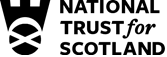 Job Description2024Role: Visitor Services Assistant  Region/Department: Highlands & Islands Reports to: Visitor Services Manager Pay Band/Starting Salary: Pay Band 2 Lower + 5% supplement, £24,960 pro-rata, per annum or £12.60 (per hour) Location: Glencoe Visitor Centre & National Nature ReserveType of Contract:  Fixed term seasonal contracts to October 2024, or shorter if preferred. Full-time and part-time roles available. Possibility of on-site accommodation (please highlight if this would be desirable).